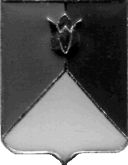 РОССИЙСКАЯ ФЕДЕРАЦИЯАДМИНИСТРАЦИЯ  КУНАШАКСКОГО МУНИЦИПАЛЬНОГО РАЙОНАЧЕЛЯБИНСКОЙ  ОБЛАСТИП О С Т А Н О В Л Е Н И Еот  02.06. 2017г.   №  1255Об утверждении Порядка согласования актов приёмки выполненных услуг и (или) работ при проведении капитального ремонта общего имущества в многоквартирных домах Кунашакского муниципального района Челябинской области     В соответствии с Жилищным кодексом Российской Федерации, Федеральным законом от 21.07.2007 № 185-ФЗ «О Фонде содействия реформированию жилищно-коммунального хозяйства», во исполнение части 2 статьи 19 Закона Челябинской области от 27.06.2013 N 512-ЗО «Об организации проведения капитального ремонта общего имущества в многоквартирных домах, расположенных на территории Челябинской области» (далее – Закон), с целью реализации Краткосрочного плана региональной программы капитального ремонта общего имущества в многоквартирных домах Челябинской области на 2016 – 2018 годы,ПОСТАНОВЛЯЮ:    1. Утвердить Порядок согласования актов приёмки выполненных услуг или работ при проведении капитального ремонта общего имущества в многоквартирных домах, расположенных на территории Кунашакского               муниципального района Челябинской области, согласно приложению.     2. Отделу аналитики и информационных технологий администрации Кунашакского муниципального района (Ватутин В.Р.) разместить настоящее постановление на официальном сайте администрации Кунашакского муниципального района.    3.  Организацию исполнения настоящего постановления возложить     на исполняющего обязанности заместителя Главы Кунашакского муниципального района по ЖКХ,  строительству, энергетике, транспорту, дорожному хозяйству и инвестициям   Р.Я. Мухарамова.       Глава района                                                                                С.Н.АминовПРИЛОЖЕНИЕ к постановлению Администрации Кунашакского муниципального района Челябинской области от 02.06.2017 года N 1255ПОРЯДОКсогласования актов приёмки выполненных услуг и (или) работ администрацией Кунашакского муниципального района Челябинской области при проведении капитального ремонта общего имущества в многоквартирных домах, расположенных на территории Кунашакского муниципального района Челябинской области1. Общие положения      1.1. Настоящий Порядок разработан в соответствии с Жилищным кодексом Российской Федерации, Федеральным законом от 21.07.2007 № 185-ФЗ «О Фонде содействия реформированию жилищно-коммунального хозяйства», Законом Челябинской области от 27.06.2013 N 512-ЗО «Об организации проведения капитального ремонта общего имущества в многоквартирных домах, расположенных на территории Челябинской области» (далее – Закон), с целью реализации Краткосрочного плана региональной программы капитального ремонта общего имущества в многоквартирных домах Челябинской области на 2016 – 2018 годы.     1.2. Настоящий Порядок устанавливает общие правила приемки оказанных услуг и (или) выполненных работ по капитальному ремонту общего имущества в многоквартирных домах (далее – приемка работ) на территории Кунашакского муниципального района после проведенного капитального ремонта; определяет порядок согласования актов приемки оказанных услуг и (или) выполненных работ при проведении капитального ремонта общего имущества в многоквартирных домах, расположенных на территории Кунашакского муниципального района, собственники помещений в которых формируют фонд капитального ремонта на счете регионального оператора. 2. Порядок приёмки оказанных услуг и (или) выполненных работпо капитальному ремонту общего имущества в многоквартирном доме   2.1. Приемка работ организуется региональным оператором, который выполняет функции  Технического заказчика услуг и (или) работ по капитальному ремонту (далее – Технический заказчик).   2.2. Результаты приемки работ оформляются: - актом о приемке выполненных работ по форме КС-2, утвержденной постановлением Госкомстата России от 11.11.1999 N 100(далее –форма КС2); - актом технической готовности объекта капитального ремонта,  расположенном на территории Кунашакского муниципального района Челябинской области (далее – Акт готовности); - актом приемки по договору на оказание услуг строительного контроля  за выполнением работ по капитальному ремонту общего имущества в многоквартирных домах (далее – Акт приемки оказанных услуг); - актом приемки выполненных работ по разработке проектной документации на капитальный ремонт общего имущества многоквартирного дома (далее – Акт приемки работ по разработке проектной документации); - справка стоимости выполненных работ по форме КС-3;2.3. Приемка работ осуществляется путем подписания и согласования актов следующими лицами: - техническим заказчиком (подписание); - исполнителем (подписание); - лицом, осуществляющим строительный контроль (подписание); - лицом, осуществляющим управление многоквартирным домом и (или) оказание услуг и (или) выполнение работ по содержанию и ремонту общего имущества в данном доме (согласование). - представителем органа местного самоуправления муниципального образования, на территории которого находится капитально отремонтированный многоквартирный дом (согласование); - лицом, уполномоченным действовать от имени собственников помещений (в случае, если капитальный ремонт общего имущества в многоквартирном доме производится на основании решения собственников помещений в этом многоквартирном доме (п. 2 ст. 190 ЖК РФ) или дом находится на непосредственном управлении (согласование); - представителем проектной организации (подписание в рамках договора на выполнение работ по разработке проектной документации); - иными лицами, участвующими в приемке на основании действующего законодательства или нормативно-правовых документов.2.4. При приемке работ по капитальному ремонту внутридомовых инженерных систем газоснабжения, иного оборудования эксплуатация которого осуществляется с привлечением специализированных организаций, приемка работ осуществляется с привлечением представителей данных организаций. 2.5. Технический заказчик уведомляет лиц, указанных в п.2.3 Порядка, а также собственников помещений в этом многоквартирном доме, не менее чем за десять дней до предполагаемой даты приемки работ по капитальному ремонту о месте и времени их приемки. 2.6. Технический заказчик по требованию лица, участвующего в приемке работ по капитальному ремонту, обеспечивает ему возможность ознакомления с исполнительной и технической документацией на капитальный ремонт до начала приемки работ. 2.7. Лица, участвующие в приемке работ по капитальному ремонту, осуществляют оценку состава, полноты и качества исполнительной, технической, проектной документации и соответствия оказанных услуг и (или) выполненных работ по капитальному ремонту требованиям соответствующих норм и правил, готовности объекта к эксплуатации. 2.8. При наличии претензий со стороны лиц, участвующих в приемке выполненных работ по капитальному ремонту, а именно: органов местного самоуправления Челябинской области по месту нахождения объекта, лица, осуществляющего управление многоквартирным домом и (или) оказание услуг и (или) выполнение работ по содержанию и ремонту общего имущества в данном доме, лица, уполномоченного действовать от имени собственников помещений, указанные лица готовят мотивированный отказ от подписания актов и направляют Исполнителю и Заказчику в срок не позже десяти дней с даты проведения приемки работ по капитальному ремонту. В случае принятия претензий Техническим заказчиком, после устранения Исполнителем замечаний в согласованные сроки осуществляется повторная приемка работ. 2.9. Приемка работ оформляется актом приемки выполненных услуг и (или) работ. Такой акт должен быть согласован с органом местного самоуправления, а также с лицом, которое уполномочено действовать от имени собственников помещений в многоквартирном доме (в случае, если капитальный ремонт общего имущества в многоквартирном доме проводится на основании решения собственников помещений в этом многоквартирном доме). Указанные лица, а также иные лица, участвующие в приемки работ по капитальному ремонту согласно п.п. 2.3, 2.4 Порядка вправе изложить свое особое мнение с указанием замечаний или рекомендаций по результатам приемки работ, которое приобщается к Акту приемки. 3. Порядок согласования актов приемки оказанных услуг и (или) выполненных работ3.1. Согласование актов приемки оказанных услуг и (или) выполненных работ, предусмотренных пунктами 1 – 11 части 1 статьи 4 Закона, проводится по каждому виду услуг и (или) работ путём оформления и подписания актов, согласно п. 2.2 Порядка. 3.2. В целях своевременной приёмки оказанных услуг и (или) выполненных работ по капитальному ремонту общего имущества в многоквартирном доме Глава Кунашакского муниципального района Челябинской области распоряжением назначает уполномоченных представителей для проверки оказанных услуг и (или) выполненных работ. 3.3. Согласование актов, указанных в п. 2.2 Порядка, осуществляет  уполномоченное лицо, согласно распоряжению Администрации Кунашакского муниципального района. 3.4. Согласование акта приемки работ по разработке проектной документации осуществляется в течение 10 (десяти) календарных дней от даты предоставления его заказчиком или исполнителем в адрес органа местного самоуправления.3.5. Согласование акта о приемке выполненных работ по форме КС-2, акта приемки, акта приемки оказанных услуг осуществляется в течение 5 (пяти) рабочих дней от даты приёмки работ. 3.6. Отказ в согласовании Актов должен быть мотивированным и допускается в следующих случаях: - фактически выполненные объемы работ не соответствуют объемам, указанным в актах; - в ходе приемки выявлены существенные замечания к качеству выполненных работ; - в ходе приемки выявлены отклонения при производстве капитального ремонта от утвержденной проектной документации, не согласованные Техническим заказчиком и Проектной организацией.